	€uroCarpaccio di polpo con insalatina di lenticchie di Spello 	19.50Oktopuscarpaccio mit “Spello-Linsen” Salat Octopus carpaccio served with “Spello-lentil” saladCalafuria Rosato - Salento  I.G.T. 2018	10 cl 5.60 / 0.75 lt 39.00Tormaresca, Puglia (R, L, M, H)Tartara di manzo con marmellata di cipolle e burro alle erbe	19.50Tatar vom Rinderfilet mit Zwiebelmarmelade und KräuterbutterBeef fillet tartar with onion marmalade and herb butterVilla Antinori - Riserva D.O.C.G. 2015	10 cl 8.30 / 0.75 lt 58.00Tenute del Chianti Classico, Toscana (A, G, L, M)Zuppa di ceci, patate, broccoli e crostone di pane	16.50 Gemüseeintopf mit Kichererbsen, Erdäpfeln und Brokkoli, dazu getoastetes Brot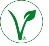 Vegetable stew with chickpeas, potatoes and broccoli, served with toasted bread      vegan Torcicoda Primitivo - Salento I.G.T. 2017	10 cl 7.00 / 0.75 lt 49.00Tormaresca, Puglia (A, L) Risotto con radicchio trevisano tardivo e gorgonzola	16.50 /19.50Risotto mit rotem Radicchio aus Treviso und GorgonzolaRisotto with red radicchio from Treviso and gorgonzolaBotrosecco Maremma - Toscana I.G.T. 2016	10 cl 6.50 / 0.75 lt 45.00Tenuta Le Mortelle, Toscana (G, L, O) Casoncelli Bergamaschi con burro, salvia e pancetta	16.50 /19.50Hausgemachte Casoncelli mit Salbei-Butter und PancettaHome made casoncelli with sage butter and pancettaBadia a Passignano - Riserva D.O.C.G. 2016	10 cl 11.80 / 0.75 lt 82.00Tenuta del Chianti Classico, Toscana (A, C, G, H, L)Medaglioni di pescatrice con verdure al dragoncello e salsa piccante	32.00Gegrillte Anglermedaillons mit Estragongemüse und pikanter SoßeGrilled medallions of monkfish with tarragon vegetables and spicy sauceConte della Vipera - Umbria I.G.T. 2018	10 cl 9.90 / 0.75 lt 69.00Castello della Sala, Umbria (D, G, L)Stinco d’agnello stracotto al vino rosso con purea di patate e zucchine trifolate	29.50In Rotwein geschmorte Lammstelze mit Erdäpfelpüree und sautierten ZucchiniShank of lamb braised in red wine served with mashed potatoes and sautéed courgettesPian delle Vigne - Brunello di Montalcino D.O.C.G. 2014	10 cl 17.80 / 0.75 lt 124.00Tenuta del Chianti Classico, Toscana (A, G, L, O)A - glutenhaltiges Getreide, B - Krebstiere, C - Ei, D - Fisch, E - Erdnuss, F - Soja, G - Milch oder Laktose,H - Schalenfrüchte, L - Sellerie, M - Senf, N - Sesam, O - Sulfite, P - Lupinen, R - Weichtiere